Муниципальное бюджетное общеобразовательное  учреждение  «Специальная (коррекционная) начальная школа – детский сад № 3» города НерюнгриДополнительная образовательная программатехнической направленности«Легознайка» Автор: Башинская Елена Владимировна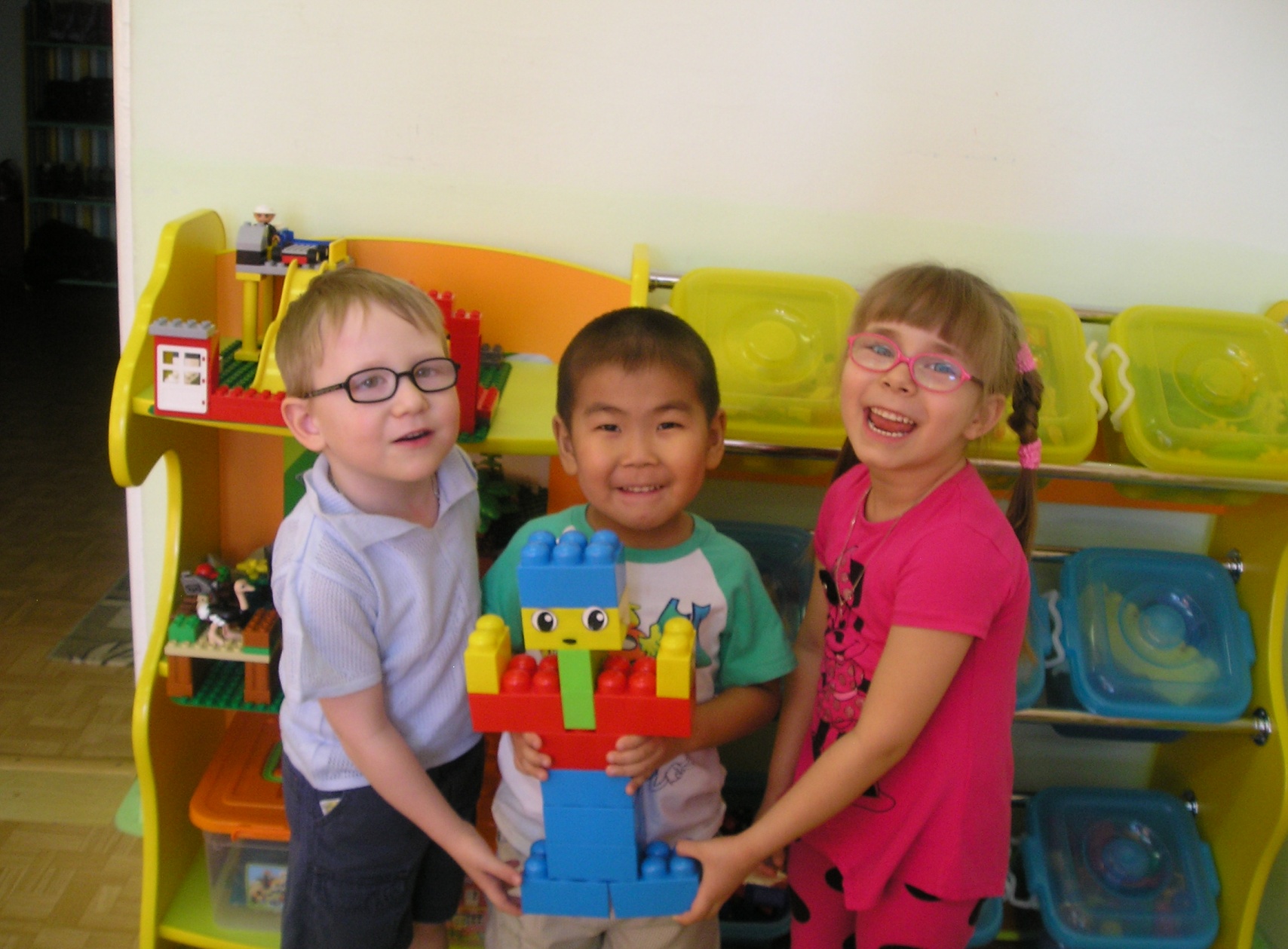 Пояснительная записка Дополнительная образовательная  программа технической направленности «Легознайка»  (далее Программа) разработана для дошкольников  с нарушениями зрения.      Учеными доказано своеобразие развития конструктивной деятельности у данной категории детей, которое объясняется недостаточностью представлений об окружающей действительности, поскольку зрительная депривация дошкольников затрудняет процесс восприятия окружающего мира. Снижение функций зрения обусловливает фрагментарность, искаженность восприятия единичных предметов и групповых композиций, затрудняет установление причинно-следственных связей между предметами и явлениями, замедленность и нечёткость их опознания, нарушает одновременность, дистантность восприятия (Л.И. Солнцева, В.А. Феоктистова, Л.И. Плаксина, Л.А. Ремезова и др.).      Лего-конструирование – одна из самых известных и уже достаточно распространенных ныне педагогических систем, широко использующая трёхмерные модели реального мира и предметно-игровую среду обучения и развития ребёнка. Лего в переводе с датского языка означает «умная игра». В силу своей педагогической универсальности, наборы ЛЕГО оказываются наиболее предпочтительными наглядными пособиями и развивающими иг-рушками.  Причём Лего-конструктор побуждает работать, в равной степени, и голову, и руки ребенка-дошкольника.       Для наших воспитанников с нарушениями зрения внедрение Лего-технологии в коррекционно-образовательный процесс интересно тем, что, строясь на интегративных принципах, она позволяет обеспечить единство воспитательных, развивающих и лечебных задач. Программа направлена на развитие интеллектуальных способностей и инженерного мышления у старших дошкольников с ОВЗ и предназначена для того, чтобы положить начало формированию у них о мире техники, устройстве конструкций, механизмов и машин, их месте в окружающем мире, творческих способностей.     Реализация программы позволяет стимулировать интерес и любознательность, развивать способности к решению проблемных ситуаций – умению исследовать проблему, анализировать имеющиеся ресурсы, выдвигать идеи, планировать решения и реализовывать их, расширить технический и математический словарный запас дошкольника. 1. Цели и задачи программы Цель программы: развитие у старших дошкольников с нарушениями зрения познавательно-творческих способностей в конструктивно-модельной деятельности, содействие их творческой самореализации посредством овладения Лего-конструированием. Задачи программы: коррекционно-образовательные: - формировать реальные представления об окружающем мире; - учить умениям действовать с предметами, определять их свойства и признаки; - содействовать формированию и закреплению знаний о счёте, форме, величине, цвете, пропорции, симметрии, понятии части и целого; - создавать условия для овладения основами Лего-конструирования; - способствовать формированию знаний и умений ориентироваться в технике чтения элементарных схем; развивающие: - создавать условия для развития и коррекции внимания, памяти, моторики, образного и пространственного мышления, тренировки зрительных функций; - способствовать развитию познавательно-творческой активности ребёнка с ОВЗ; - способствовать расширению кругозора и развитию представлений об окружающем мире; воспитательные: - формировать умения составлять план действий и применять его для решения практических задач, осуществлять анализ и оценку проделанной работы; - содействовать воспитанию организационно-волевых качеств личности (терпение, воля, самоконтроль); - создавать условия для развития навыков межличностного общения и коллективного творчества. 2. Принципы и подходы к формированию программы      Программа «Легознайка» является нормативно-управленческим документом образовательного учреждения, дополняющим целостную систему организации коррекционно-образовательной деятельности в рамках интеграции образовательных областей «Познавательное развитие» и «Художественно-эстетическое развитие».      Программа построена на основе учёта конкретных условий, образовательных потребностей и особенностей развития детей старшего дошкольного возраста с нарушениями зрения и запросов родителей воспитанников. Программа реализуется 2 года. Форма обучения – очная. Нормативно-правовую основу для разработки программы составляют: Федеральный закон от 29.12.2012г. N 273-ФЗ «Об образовании в Российской Федерации» Приказ МОиН РФ «Об утверждении федерального государственного образовательного стандарта дошкольного образования» от 17 октября 2013 г. №1155 Приказ МОиН РФ «Об утверждении порядка организации и осуществления образовательной деятельности по дополнительным общеобразовательным программам» от 29.08.2013г. № 1008 Приказ Министерства образования и науки Российской Федерации от 30 августа 2013 г. № 1014 «Об утверждении порядка организации и осуществления образовательной деятельности по основным общеобразовательным программам – образовательным программам дошкольного образования» Постановление Главного государственного санитарного врача РФ от 15 мая 2013 г. N 26 «Об утверждении СанПиН 2.4.1.3049-13 «Санитарно-эпидемиологические требования к устройству, содержанию и организации режима работы дошкольных образовательных организаций»      Программа по своему содержанию выходит за рамки содержания основной образовательной программы ОУ (раздел «конструктивно-модельная деятельность» ОО «Художественно-эстетическое развитие»). Программа обеспечивает преемственность с реализуемыми в ДОУ примерной основной образовательной программой дошкольного образования «От рождения до школы» под ред. Н.Е. Вераксы, Т.С. Комаровой, М.А. Васильевой и коррекционной программой «Программы специальных (коррекционных) образовательных учреждений IV вида (для детей с нарушением зрения)» под ред. Л.И. Плаксиной.  В то же время, выходя за рамки предложенного в них содержания по данному направлению работы, т. к. ни в одной из этих программ не предусмотрено целенаправленное обучение детей лего-конструированию, в УМК нет готовых методик и технологий обучения. 3.Характеристика возрастных особенностей воспитанников в овладении конструктивной деятельностью.       Дошкольники с нарушением зрения в результате систематической работы оказываются способны выполнять задания по конструированию в соответствии с образцом, данным в объемном и плоскостном (графическом) виде, анализируя его перед работой; подбирать элементы строительных наборов; сопоставлять целое и части; создавать устойчивые постройки, учитывая пространственные свойства элементов; осуществлять планирование предстоящей деятельности, давать словесный отчет о выполнении работы. Они усваивают необходимый для осуществления деятельности речевой материал, называя формы, соотношения по величине, пространственное расположение частей конструируемого объекта, а также объекта в целом.       Благодаря целенаправленному обучению у них формируется предварительный образ конструкции и способность к воссозданию этого целостного образа. В старшем дошкольном возрасте дети способны работать с простейшей схемой-планом, выполнять графические модели созданных построек, учитывая их конструктивные особенности. Задачи развития зрительного восприятия у детей с нарушениями зрения решаются более полно и эффективно, если содержание занятий, программные требования и методика проведения связаны с работой по другим разделам. Наличие межпредметных связей обеспечивает комплексность реализации коррекционных и общеразвивающих задач, что существенно повышает роль воспитания и обучения в развитии дошкольников с нарушениями зрения.       Очень важной в конструировании является исполнительская, техническая сторона, связанная с развитием у детей умения правильно работать с самими материалами. Успех деятельности во многом зависит от уровня сформированности у ребенка произвольных движений рук и от того, насколько согласованно действуют его руки под контролем зрения. Известно, как неловко дети с нарушениями зрения накладывают кубики друг на друга, плохо совмещаю поверхности строительных деталей, кладут фигуры на край, что часто приводит к разрушению целого, т.е. движения руки детей недостаточно скоординированы.       В связи со значительными моторными трудностями и недостаточностью зрительного контроля за движениями рук отмечаются трудности операционально-технической стороны этой деятельности. Причем работа по формированию произвольных движений рук проводится в русле развития зрительно-двигательной координации, а не изолированно. Благодаря постепенной выработке зрительно-двигательной координации дошкольники с нарушениями зрения способны осваивать необходимые трудовые операции (накладывание, совмещение, вкладывание и пр.). Освоение этих действий, в свою очередь, способствует развитию взаимодействия обеих рук и пальцев под контролем зрения, что очень важно с коррекционной точки зрения. Моторика. Движения руки у ребенка с амблиопией и косоглазием носят неточный, скованный характер. Нарушение остроты зрения, прослеживающих функций глаза и локализации взора ведёт к тому, что у детей нет ясного видения того, как они выполняют предметно – практические действия и насколько они качественны. Нарушения в формировании навыков мелкой моторики также являются вторичными отклонениями патологии органа зрения. Работа мелкой моторики сопровождается повышенным, чрезмерным напряжением, что в свою очередь ведет к быстрой утомляемости и нежеланию выполнять ребенком задания, связанные с мелкими точными движениями руки: вырезывание по контуру, рисование, штриховка и т. п. Особенности двигательной сферы детей с нарушением зрения показывают, что многие ошибки связаны с отсутствием или неполнотой и неточностью представлений о пространстве, в котором они находятся. Характер двигательных нарушений во многом зависит от степени амблиопии, остроты зрения амблиопичного глаза. 4. Особенности организации учебного процесса. Учебный план Продолжительность программы: 2 года обучения. Первый год обучения (старшая группа) – 32 совместных педагогических мероприятия; Второй год обучения (подготовительная группа) – 32 совместных педа-гогических мероприятия. Также в учебный план внесены проекты и участие в городском фестивале по Лего-конструированию. Совместные мероприятия (занятия) проводятся по подгруппам до 8-10 человек. Количество мероприятий в месяц – 4 Количество мероприятий в год – 32 В процессе освоения программы используются три основных вида кон-струирования: по образцу, по условиям и по замыслу. Конструирование по образцу — когда есть готовая модель того, что нужно построить (например, изображение или схема дома). При конструировании по условиям — образца нет, задаются только условия, которым постройка должна соответствовать (например, домик для собачки должен быть маленьким, а для лошадки — большим). Конструирование по замыслу предполагает, что ребенок сам, без каких-либо внешних ограничений, создаст образ будущего сооружения и воплотит его в материале, который имеется в его распоряжении. Этот тип конструирования лучше остальных развивает творческие способности малыша. Программа включает в себя следующие основные направления работы: 1. Ознакомление детей с видами Лего-конструкторов и их деталями. 2. Развитие конструктивного мышления в процессе освоения различных приёмов и методов конструирования. 3. Создание условий для творчества ребенка. Формирование у детей умений и навыков в процессе конструирования по замыслу. 4. Создание индивидуальных и коллективных композиций из нескольких конструкций и различных деталей в процессе проектной деятельности. 5. Подготовка и участие в городском Лего-фестивале. Тематический план для старшей группы5. Планируемые результаты освоения Программы. Формы подведения итогов реализации Программы.6.Перечень материалов и оборудования, необходимых для организации конструктивно-модельной деятельности по программе «Легознайка»      Для организации конструктивно-модельной деятельности используются наборы конструкторов Лего серий ДUPLO, SYSTEM, TEXNIK, CREATOR и ресурсные наборы к ним.      Для более эффективной организации рабочего места воспитанников при-меняются индивидуальные доски и подставки с наклонной поверхностью, для моделирования с ограниченным периметром и сортировочные контейнеры для деталей.       Для конструирования по образцу имеются наборы картинок с реалистич-ным и стилизованным изображением разных предметов в соответствии с тем-тическим планом работы.        Разработаны и изготовлены специальные схемы: цветные, контурные, си-луэтные с изображениями фигур растений, животных, транспорта, человека (приложение 1). Имеется подборка схем последовательной сборки фигур растений, жи-вотных, транспорта, человека. Разработаны игры с использованием Лего-конструкторов (приложение 1). 7. Способы поддержки детской инициативы С целью поддержки детской инициативы созданные Лего-постройки дети имеют возможность использовать в свободной игровой и конструктивной деятельности, в режиссерских и сюжетно-ролевых играх. Для развития полноценного конструктивного творчества в группе педа-гогами создаются необходимые условия, чтобы ребёнок создавал предварительный замысел и мог его реализовывать, умел моделировать. Замысел, реализуемый в постройках, дети черпают из окружающего мира. Поэтому чем ярче, целостнее, эмоциональнее будут их впечатления об окружающем мире, тем интереснее и разнообразнее станут их постройки. И наоборот, Лего помогает видеть мир во всех его красках, что способствует развитию ребёнка. Одно из проявлений творческой способности – умение комбинировать знакомые элементы по-новому. Работа с Лего-элементами стимулирует и развивает потенциальные творческие способности каждого ребёнка, учит его созидать и разрушать, что тоже очень важно. Разрушать не агрессивно, не бездумно, а для обеспечения созидания нового. Самостоятельная конструктивная игровая деятельность детей дошкольного возраста отличается несформированностью, поэтому проходит под руководством со стороны как воспитателя, так и тифлопедагога с целью определенного коррекционно-развивающего воздействия на детей. Созданные постройки из Лего можно также использовать в играх-театрализациях, которые очень нравятся детям дошкольного возраста: они создают условия для развития речи, творчества и благоприятно влияют на эмоциональную сферу.Лего-элементы могут быть использованы в дидактических играх и упражнениях. (Игра «Чудесный мешочек», в которой у детей развивается тактильное восприятие и речь. Игра «Запомни и повтори» направлена на коррекцию памяти и мышления.). Стимуляция детской инициативы в рамках программы проходит также через проектную деятельность, в том числе и по инициативе воспитанников. Проектная деятельность, как ни какая другая, поддерживает детскую познавательную инициативу в условиях детсада и семьи. Тема эта весьма актуальна по ряду причин: - во-первых, помогает получить ребенку ранний социальный позитивный опыт реализации собственных замыслов. Если то, что наиболее значимо оказывается в ситуации социального принятия, которая стимулирует его личностный рост и самореализацию; - во-вторых, все возрастающая динамичность внутри общественных взаимоотношений, требует поиска новых, нестандартных действий в самых разных обстоятельствах. Нестандартность действий основывается на оригинальности мышления; - в-третьих, проектная деятельность помогает выйти за пределы культуры (познавательная инициатива) культурно-адекватным способом. Именно проектная деятельность позволяет не только поддерживать детскую инициа-тиву, но и оформить ее в виде культурно-значимого продукта. Тематическим планом программы предусмотрены проекты «Наш любимый детский сад» и «Наш город Нерюнгри». По инициативе детей в течение года возможна реализация других проектов. 8. Педагогическая диагностика (мониторинг) образовательных результатов по программе «Легознайка».Уровень развития умений и навыков:Навык подбора необходимых деталей (по форме и цвету) Высокий (++): Может самостоятельно, быстро и без ошибок выбрать необходимые детали. Достаточный (+): Может самостоятельно, но медленно, без ошибок выбрать необходимую деталь. Средний (-): Может самостоятельно выбрать необходимую деталь, но очень медленно, присутствуют неточности. Низкий (--): Не может без помощи педагога выбрать необходимую деталь Нулевой (0): Полное отсутствие навыка Умение проектировать по образцу Высокий (++): Может самостоятельно, быстро и без ошибок проектировать по образцу. Достаточный (+): Может самостоятельно исправляя ошибки в среднем темпе проектировать по образцу. Средний (-): Может проектировать по образцу в медленном темпе исправляя ошибки под руководством педагога. Низкий (--): Не видит ошибок при проектировании по образцу, может проектировать по образцу только под контролем педагога. Нулевой (0): Полное отсутствие умения Умение конструировать используя пошаговую схемуВысокий (++): Может самостоятельно, быстро и без ошибок конструировать по пошаговой схеме. Достаточный (+): Может самостоятельно исправляя ошибки в среднем темпе конструировать по пошаговой схеме. Средний (-): Может конструировать по пошаговой схеме в медленном темпе исправляя ошибки под руководством педагога. Низкий (--): Не может понять последовательность действий при проектиро-вании по пошаговой схеме, может конструировать по схеме только под контролем педагога. Нулевой (0): Полное отсутствие умения. 9. Формы и направления взаимодействия с семьями воспитанников Основными направлениями взаимодействия с семьей по реализации программы являются: повышение педагогической культуры родителей в рамках ознакомления с лего-технологией, ее значением для развития дошкольников с нарушением зрения; активизация участия родителей в жизни группы и в образовательной деятельности по реализации программы; участие в подготовке и проведении Лего-фестиваля в детском саду, реализация индивидуальных семейных проектов. Список литературы 1. Безбородова Т. В. Первые шаги в геометрии. - М.: Просвещение, 2009. 2. Варяхова Т. Примерные конспекты по конструированию с использова-нием конструктора ЛЕГО // Дошкольное воспитание. - 2009. - № 2. - С. 48-50. 3. Венгер, Л.А. Воспитание и обучение (дошкольный возраст): учеб. пособие / П. А. Венгер. - М.: Академия, 2009. -230 с. 4. Волкова С.И. Конструирование. – М.: Просвещение, 1989. 5. Давидчук А.Н. Развитие у дошкольников конструктивного творчества. - М.: Гардарики, 2008. – 118 с. 6. Емельянова, И.Е., Максаева Ю.А. Развитие одарённости детей до-школьного возраста средствами легоконструирования и компьютер-но_игровых комплексов. – Челябинск: ООО «РЕКПОЛ», 2011. – 131 с. 7. Злаказов А.С., Горшков Г.А., Шевалдин С.Г. Уроки Лего-конструирования в школе. – М.: Бином, 2011. – 120 с. 8. Комарова Л. Г. Строим из LEGO (моделирование логических отношений и объектов реального мира средствами конструктора LEGO). — М.: ЛИНКА-ПРЕСС, 2001. 9. Конструируем: играем и учимся Lego Dacta// Материалы развивающего обучения дошкольников. Отдел ЛЕГО-педагогики, ИНТ. - М., 2007. – 37 с. 10. Кузьмина Т. Наш ЛЕГО ЛЕНД // Дошкольное воспитание. - 2006. - № 1. - С. 52-54. 11. Куцакова Л. В. Занятия по конструированию из строительного материала в средней группе детского сада. – М.: Феникс, 2009. – 79 с. 12. Куцакова Л. В. Конструирование и художественный труд в детском саду: программа и конспекты занятий. – М.: Сфера, 2009. – 63 с. 13. Куцакова Л.В. Конструирование и ручной труд в детском саду. - М.: Эксмо, 2010. – 114 с. 14. Лиштван З.В. Конструирование. - М.: Владос, 2011. – 217 с. 15. Лурия А. Р. Развитие конструктивной деятельности дошкольника// Во-просы психологии, 1995. – С. 27-32. 16. Лусс Т.В. Формирование навыков конструктивно-игровой деятельности у детей с помощью ЛЕГО. – М.: Гуманитарный издательский центр ВЛАДОС, 2003.– 104 с. 17. Парамонова Л. А. Конструирование как средство развития творческих способностей детей старшего дошкольного возраста: учебно-методическое пособие. - М.: Академия, 2008. - 80 с. 18. Петрова И. ЛЕГО-конструирование: развитие интеллектуальных и кре-ативных способностей детей 3-7 лет // Дошкольное воспитание. - 2007. - № 10. - С. 112-115. 19. Фешина Е.В. Лего конструирование в детском саду: Пособие для педа-гогов. - М.: Сфера, 2011. – 243 с. Содержание Пояснительная записка1.Цели и задачи программы2.Принципы и подходы к формированию программы 3. Характеристика возрастных особенностей воспитанников в овладении конструктивной деятельностью. 4.Особенности организации учебного процесса. Учебный план5.Планируемые результаты освоения программып/п№Тема Мероприятие, форма Месяц Кол-во часов Знакомство с кон-структором Спонтанная игра детейIX1Исследователи цвета Лего-деталейСкрепление Лего-деталей. Сборка прямой змейки 1-2 цветов.IX1Строим башни одного цвета. Строим разноцветные башни двух цветов. Строим башни двух цветов и разной высоты.IX1Исследователи Лего-деталей (форма и размер)Игра «Самый быстрый и внимательный». Закрепление формы, цвета, скрепления деталей. Спон-танная деятельность детей. Обыгрывание построек.IX1Исследователи Лего-деталей (форма и размер)Конструируем заборчики 1-2 цветовX1Конструируем узкие и широкие ворота и заборчик X1Конструируем домик (четыре сте-ны, объемный), лесенку разной вы-соты X1Конструирование по замыслу: до-мик и заборчик. Выставка детских работ X1Конструирование мебели Стол, стул, шкаф с дверками,  диван, кровать. Свободная игровая деятельность детей. Обыгрывание построек. XI 1Моделирование домашних животных и птиц XI 1Моделируем домашних животных по схеме: цыплята, курица, петухXI 1Постройка загонов для животных. Обыгрывание построек. Выставка детских работ XI 1Свободная игровая деятельность детей Развивающие игры с использовани-ем Лего-конструктора XII 1Моделирование деревьев по схеме Моделируем деревья по схеме: елочка, береза, яблоня XII 1Встречаем Новый год Моделируем новогоднюю елочкуXII 11Встречаем Новый год Моделируем новогоднюю игрушкуВыставка детских работ Свободная игровая деятель-ность детей. Развивающие игры с использованием конструктора XII 11Конструирование фигуры человека Конструирование фигуры человека. Мужчина 11Конструирование фигуры человека Конструирование фигуры человека. Женщина 11Подготовка к Лего-фестивалю в ДОУ Конструируем персонажей сказки 1Подготовка к го-родскому Лего-фестивалю II2Подготовка к го-родскому Лего-фестивалю II2Подарок для папы Подарок для папы: танк, кораблик (на выбор) III 11Подарок для папы Свободная игровая дея-тельность детей. Разви-вающие игры с исполь-зованием конструктора Выставка детских работ III 11Подарок для мамы Подарок для мамы: цветок Подарок для мамы Подарок для мамы: цветок Выставка детских работКонструирование военной техники: Конструирование военной техники: машина, пушка, вертолет Выставка поделок 11Конструирование военной техники: Свободная игровая деяте-льность детей. Разви-вающие игры с исполь-зованием конструктора 11Конструирование пирамиды Конструирование пира-миды одного цвета IV 11Конструирование пирамиды Конструирование пира-миды двух и более  цветов IV 11Конструирование мостов Конструирование плоских мостов IV 1Конструирование объемных мостов IV 1Проект «Мой лю-бимый детский сад» Выполнение коллективной постройки в рамках проекта 11Проект «Мой лю-бимый детский сад» Обыгрывание построек. Выставка по проекту 11Конструирование по замыслу детей. 1Диагностическое занятие Диагностическое занятие 1Итого в год Итого в год Итого в год 32Тематический план для подготовительной группыТематический план для подготовительной группыТематический план для подготовительной группыТематический план для подготовительной группыТематический план для подготовительной группыТематический план для подготовительной группы       Планируемые промежуточные и  итоговые результаты освоения программы учебного модуля представлены в таблице: 